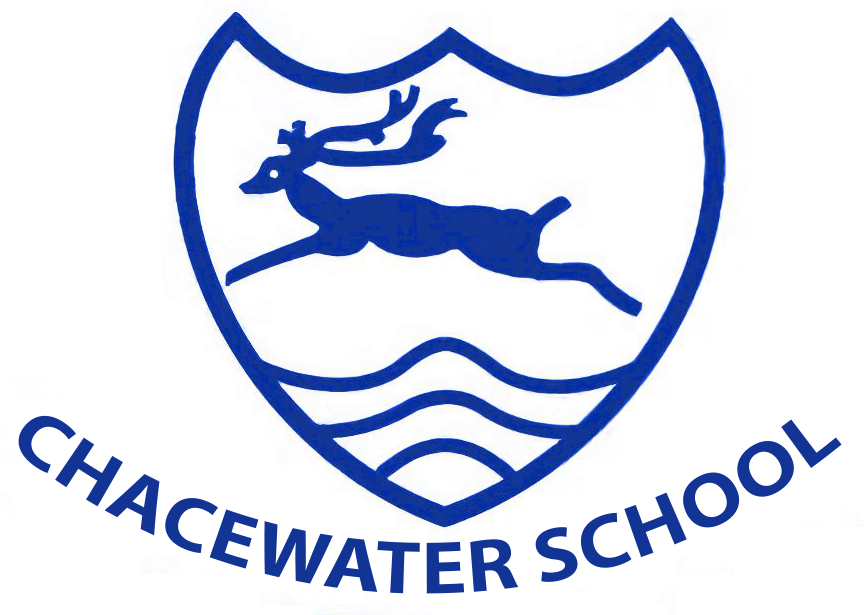 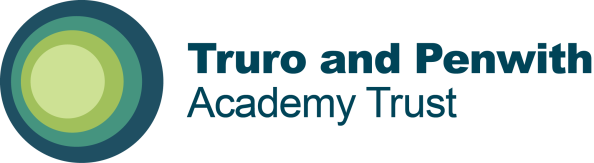 ‘The Trust that Schools want to join’ Ofsted 2019Chacewater SchoolKS2 Teaching Assistant position & Lunchtime SupervisorWe are seeking to appoint a Classroom Teaching Assistant to work in a key stage 2 classroom, supporting a child with SEND, as well as working across the school each afternoon. There are also lunchtime supervisor hours attached to this role.This position is available for an immediate start.Monday to Friday 8.30am – 12pm & 1.30pm to 3.30pm Teaching Assistant (TPAT Band 4) = 27.5 hoursMonday to Friday 12pm – 12.30pm Lunchtime Supervisor = 5 hours 32.5 hours in totalFixed term contract until the end of July 2023 (with potential to extend if funding allows). This is an exciting opportunity to join a friendly, enthusiastic and successful school.To discuss this position please contact David Hick, Headteacher on Tel. 01872 560302 Application packs can be downloaded from http://www.tpacademytrust.org/ or from the school website. Closing Date:  21st  MarchInterviews to be held on: 28th MarchTruro and Penwith Academy Trust are committed to safeguarding and promoting the welfare of children and young people and expects all of our staff and volunteers to share this commitment.  Applicants must be willing to undergo child protection screening and employment checks, including enhanced DBS clearance and full reference checks with previous employers.